Załącznik nr 1 do zapytania ofertowego nr AZ.281.3.6.2024Szczegółowy zakres czynności oraz częstotliwości ich wykonaniaWykonawca zobowiązany jest:w ramach świadczenia usług serwisowych kotłowni gazowych do wykonywania czynności serwisowych:*)  Za okres grzewczy przyjmuje się czas od września danego roku do końca maja następnego roku (rozliczeniowo od marca do końca maja i od września do końca lutego następnego roku)w ramach świadczenia usług serwisowych wymienników centralnego ogrzewania do wykonywania czynności serwisowych:Wyposażenie kotłowni gazowych:Ratusz – Muzeum Poznania:kocioł gazowy kondensacyjny firmy Viessman, typu Paromat Triplex o znamionowej mocy cieplnej Q = 130,0 kW, palnik VT2a-G Korting Hannover (pracujący w zakresie 100-200 kW) na gaz ziemny zaazotowany GZ – 50,moduł alarmowy,pompa biegowa c.o. - l szt,przepustnica odcinająca Dn 65 z siłownikiem,przewody wentylacyjne ocynkowane,zbiornik solankowania,układ odprowadzania spalin,urządzenie neutralizujące,zawór mieszający trój drogowy z siłownikiem,zawór wielofunkcyjny z układem sterującym.Muzeum Instrumentów Muzycznych:gazowy kocioł kondensacyjnego firmy Viessman, typu Vitocrossal 300 o znamionowej mocy cieplnej Q = 135,5 kW, palnik Giersch typ RG 30 ZLN (pracujący w zakresie 95-270 kW) na gaz ziemny zaazotowany GZ - 50, cyfrowy regulator obiegu kotła typu Vitotromic 300, zabezpieczenie instalacji systemu zamkniętego naczyniem przeponowym, wszystkie przewody prowadzone w kotłowni i piwnicach izolowane otulinami termoizolacyjnymi typu Turbolit DG o gr. 13 mm, zlew z zaworem czerpalnym dla doprowadzenia wody do uzdatniania, odprowadzenie zneutralizowanego kondensatu do kanalizacji.moduł alarmowy Muzeum Etnograficzne:gazowy kocioł kondensacyjny firmy Viessman, typu Vitocrossal 300 o znamionowej mocy cieplnej Q = 177,0 kW, palnik Veischaupta, (pracujący w zakresie 95-270 kW) na gaz ziemny zaazotowany GZ - 50, cyfrowy regulator obiegu kotła typu Vitotromic 300, moduł alarmowy, pompa biegowa c.o. - 2 szt, przepustnica odcinająca On 65 z siłownikiem, przewody wentylacyjne ocynkowane, układ odprowadzania spalin z blachy kwasoodpornej, urządzenie neutralizujące, zawór mieszający trój drogowy Fi 50 mmm z siłownikiem, zawór wielofunkcyjny z układem sterującym, zbiornik solankowania.Muzeum Adama Mickiewicza w Śmiełowie:gazowy kocioł grzewczy o mocy Q-170 kW VIESSMANN, typ PAROMATSIMPLEX, palnikiem nadmuchowym WG 30/l-A z regulatorem cyfrowym TRIMA TIK Viessmann i kompletem czujników,moduł obsługowy Comfotrol Viessmann,zestaw czujników ciśnienia,pompa recyrkulacyjna GRUNDFOS typ UPE 32-120,pompa mieszająca GRUNDFOS typ UPE 25-40,przeponowe naczynie zbiorcze Reflex 280N,zawór mieszający, stacja uzdatniania, urządzenia zabezpieczające.Muzeum Zamek w Gołuchowie:gazowy kocioł grzewczy o mocy Q = 170 kW VIESSMANN, typ PAROMAT TRIPLEX, z palnikiem Korting z regulatorem Dekamatik E,zestaw czujników ciśnienia i temperatury,pompy GRUNDFOSS,aparat grzewczo-wentylacyjny Vitroservis Clima Gdynia,termostat Danfoss,zawór mieszający, stacja uzdatniania, urządzenia zabezpieczające. Muzeum Pałac w Rogalinie:dwa kotły; gazowy i gazowo-olejowy Viessmann Vitronic,zestaw czujników i urządzeń zabezpieczających,mieszalniki w samej kotłowni i w punktach odbiorczych Zespołu Pałacowego,pompy, naczynie zbiorcze Reflex, filtroodmulniki, stacja uzdatniania wody zawory.Pracownia Konserwacji Tkanin, u. Półwiejska 35-    gazowy grzejnik wody przepływowej TERMET 17,4 kW Wyposażenie wymienników centralnego ogrzewania:Muzeum Sztuk Użytkowych w Zamku Królewskim w Poznaniu:Węzeł 1:wymiennik ciepła LPM -LSL 1 -1/26, pompa obiegowa Grundfoss typ UPE 50-120, przeponowe naczynie zbiorcze Reflex, regulator temperatury ECL9300 DanfossWęzeł 2:wymiennik płytowy ALFA LAVAL CB30-34H – 2 szt.regulator węzła typ 5573 Samsonsterowanie i automatyka firmy Samson. pompy obiegowe 3 szt Grundfoss, 2 naczynia zbiorcze, Muzeum Narodowe w Poznaniu, Al. Marcinkowskiego 9:Węzeł 1:5 wymienników ciepła centralnego ogrzewania, l wymiennik ciepłej wody, 7 pomp obiegowych Grundfoss typu 6 UPE, l UPC,5 przeponowych naczyń zbiorczych Reflex, l zbiornik buforowy ciepłej wody, Sterowanie i automatyka firmy Simens. Węzeł 2:2 wymienniki ciepła centralnego ogrzewania, 1 pompa obiegowa Grundfoss,1 przeponowe naczynie zbiorcze Reflex, Sterowanie i automatyka. Muzeum Pałac w Rogalinie:7 węzłów regulacyjno-pompowych punktach odbiorczych.Wspólne wytyczne do realizacji powyższych usług:W ramach świadczenia usług, Wykonawca zobowiązany jest w szczególności do:Wykonywania czynności serwisowych, w tym usuwanie drobnych awarii w ramach wynagrodzenia za serwisowanie,Odnotowywanie wizyt serwisowych w dziennikach serwisowych znajdujących się w obiektach Zamawiającego,Zapewnienia wykwalifikowanego personelu technicznego wykonującego czynności serwisowe, Zapewnienia całodobowej, w ciągu całego roku kalendarzowego, usługi Pogotowia Ciepłowniczego, tzn. zapewnienie w trybie ciągłym, tj. 24 godziny na dobę,  możliwości przyjmowania zgłoszeń od Zamawiającego dotyczących nieprawidłowości i awarii w funkcjonowaniu kotłowni gazowych czy wymienników centralnego ogrzewania,Zagwarantowania czasu reakcji do 6 godzin na zgłoszenie przez Zamawiającego za pośrednictwem telefonu komórkowego lub e-maila nieprawidłowości bądź awarii w działaniu kotłowni gazowych bądź wymienników c.o.. Reakcję definiuje się jako przybycie i zabezpieczenie nieprawidłowości bądź awarii,Przygotowania protokołu z awarii bądź nieprawidłowego działania systemów oraz kosztorysu materiałów niezbędnych do usunięcia awarii bądź nieprawidłowości,Usunięcia awarii bądź nieprawidłowości w ramach wynagrodzenia za serwisowanie, po wcześniejszym zaakceptowaniu przez Zamawiającego kosztorysu dotyczącego materiałów niezbędnych do ich usunięcia,  w ciągu 7 dni od dnia zgłoszenia przez Zamawiającego o awarii bądź nieprawidłowościach systemów, bądź w innym uzgodnionym przez strony terminie. Koszt materiałów niezbędnych do usunięcia awarii lub nieprawidłowości ponosi Zamawiający,Zapewnienia wykwalifikowanego personelu technicznego do wykonania napraw nieprawidłowości bądź awarii, Wykonywania usług z zachowaniem najwyższej zawodowej staranności, przestrzeganie ustalonych standardów jakościowych, przepisów BHP, wymagań ppoż. oraz zasad i przepisów organizacyjno-technicznych obowiązujących w Oddziałach MNP, Utrzymywania czystości w miejscach wykonywania serwisu, Bieżącego informowania Zamawiającego o stanie technicznym kotłowni i wymienników c.o.,  określanie zakresu niezbędnych prac remontowych.Inwentaryzacja fotograficzna instalacji grzewczych - Pałac w RogalinieA: Węzeł cieplny w budynku P1: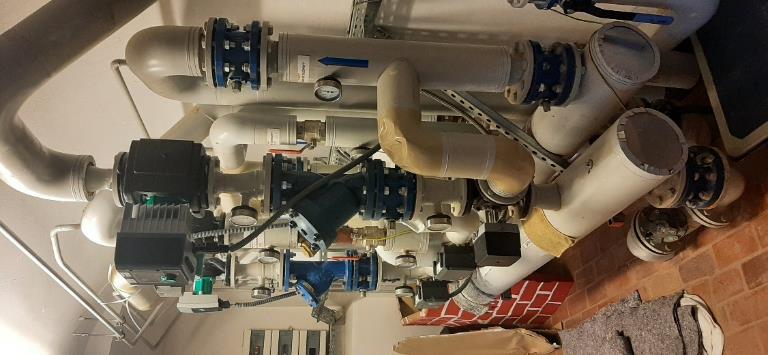 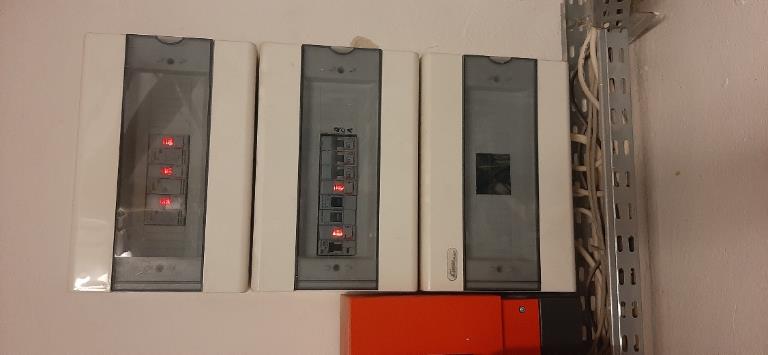 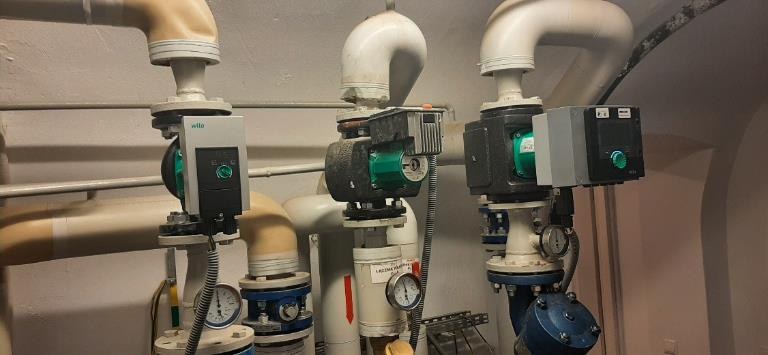 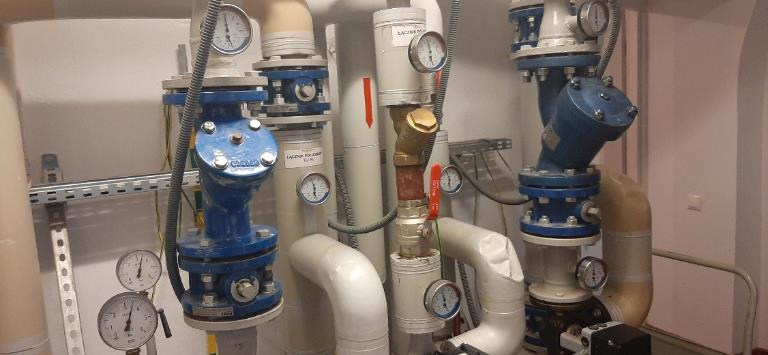 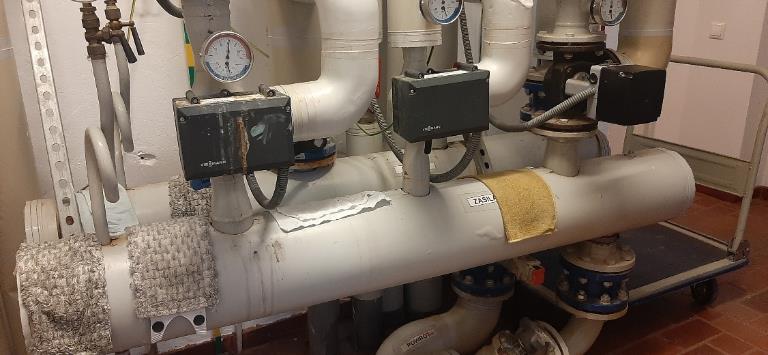 B: Węzeł cieplny w budynku A (Czworak A):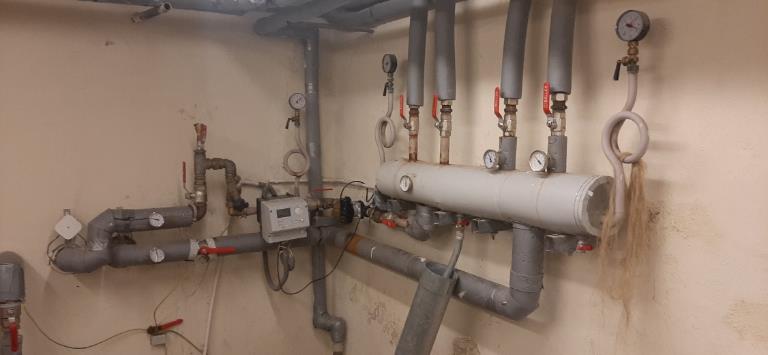 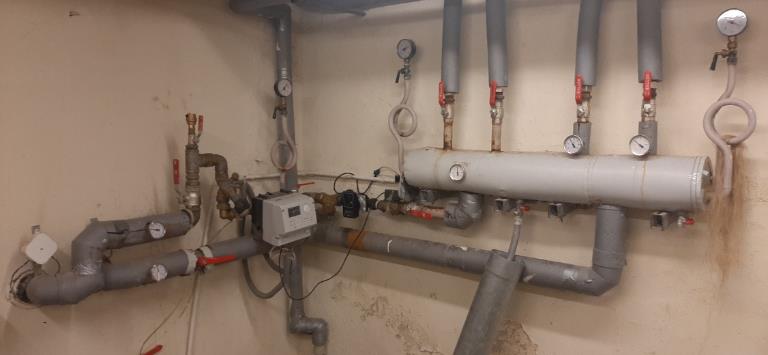 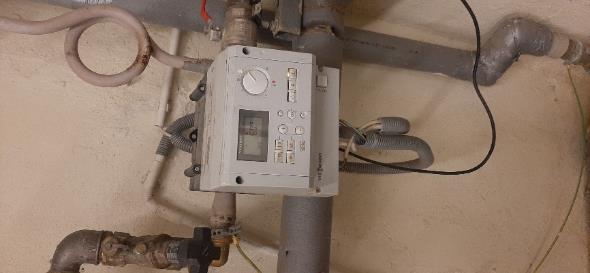 C: Węzeł cieplny w budynku B (Czworak B):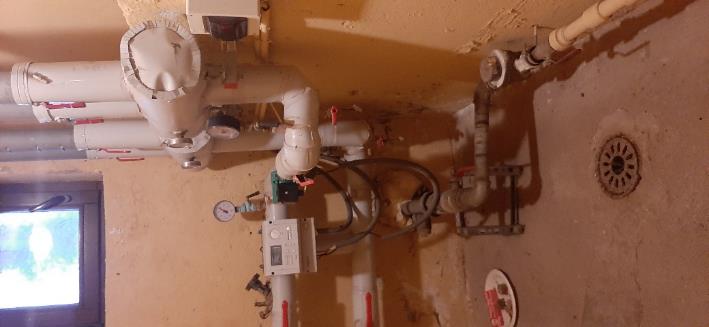 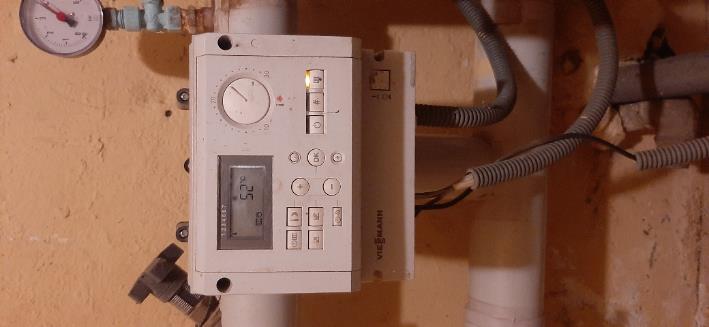 D: Węzeł cieplny w budynku F (Galeria):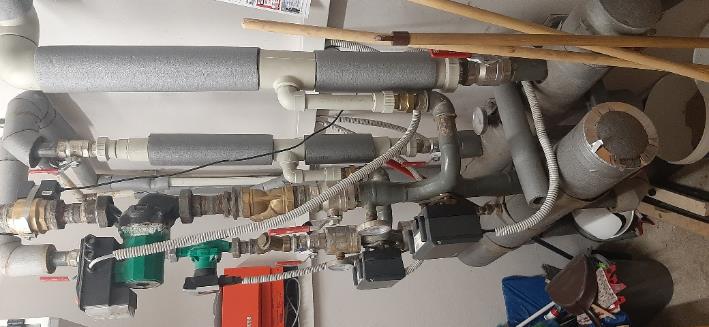 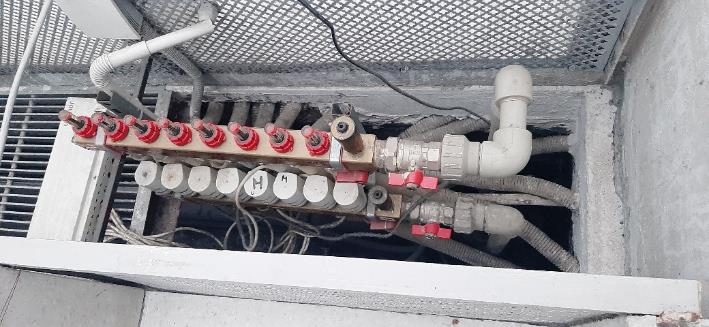 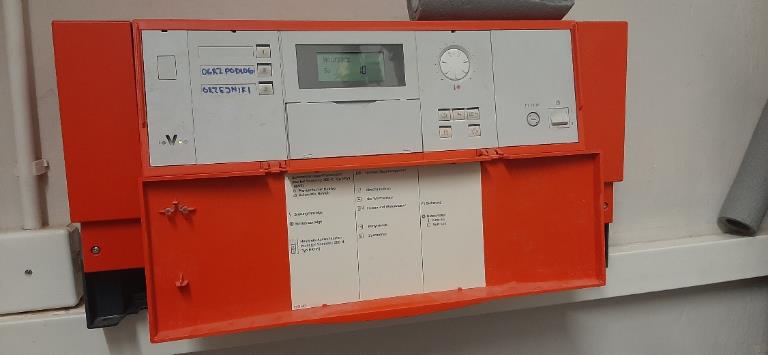 E: Węzeł cieplny w budynku F (Powozownia):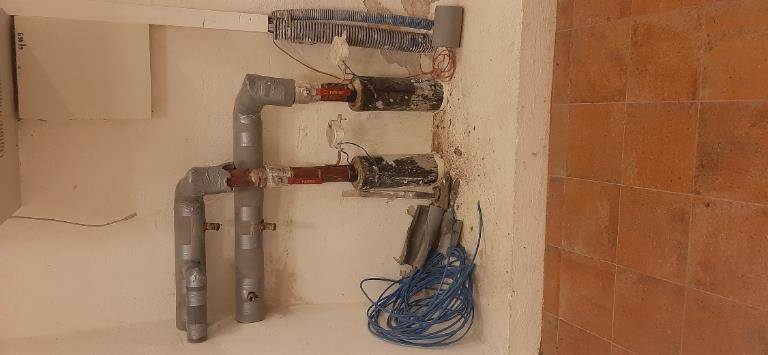 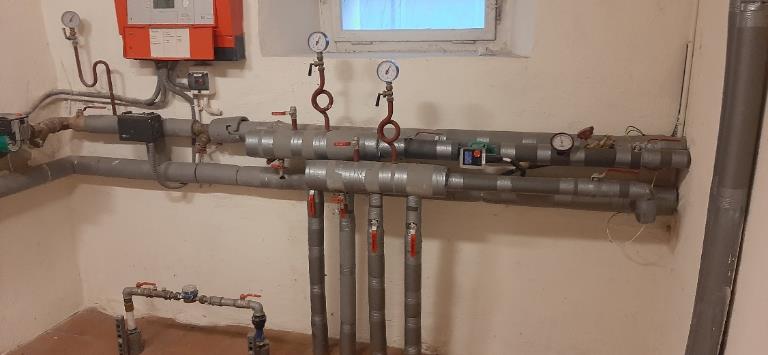 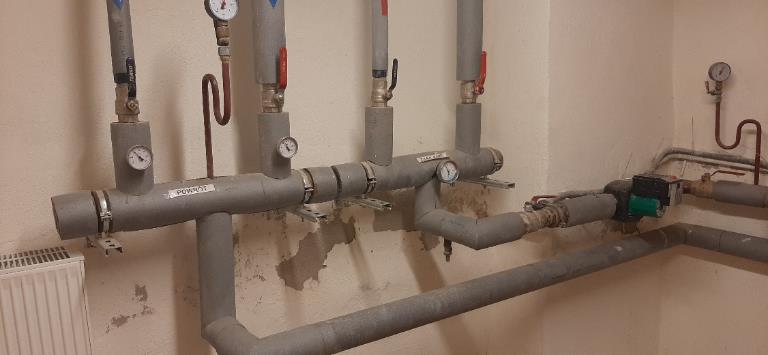 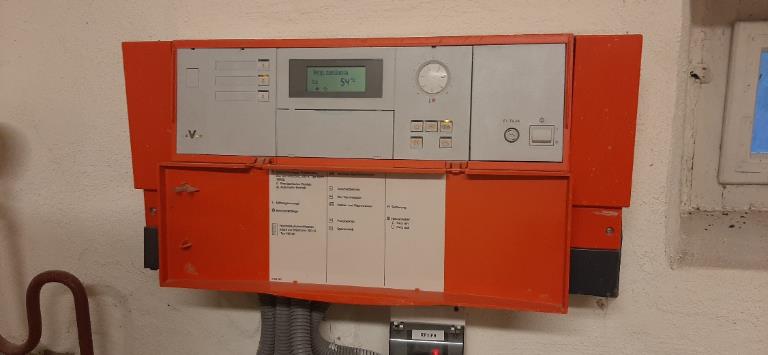 F: Węzeł cieplny w budynku C (Stajnia):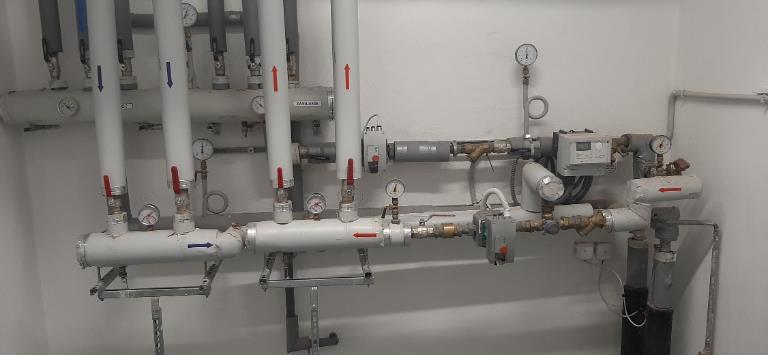 G: Węzeł cieplny w budynku E (Ujeżdżalnia):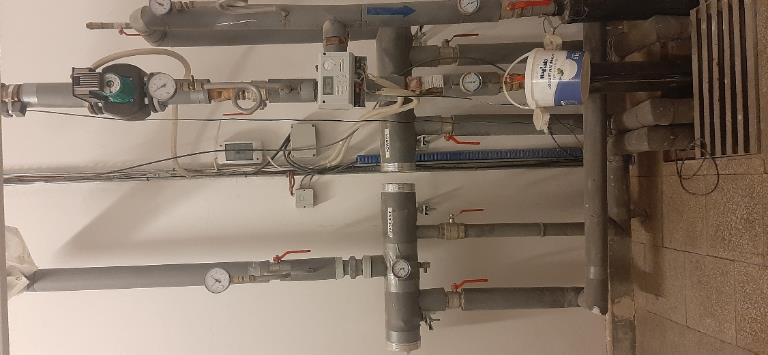 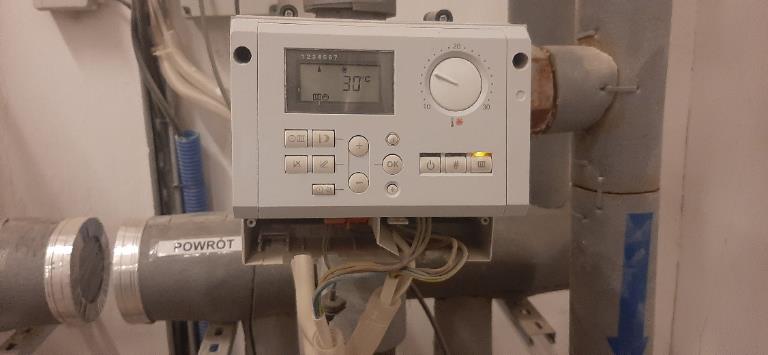 H: Kotłownia gazowa: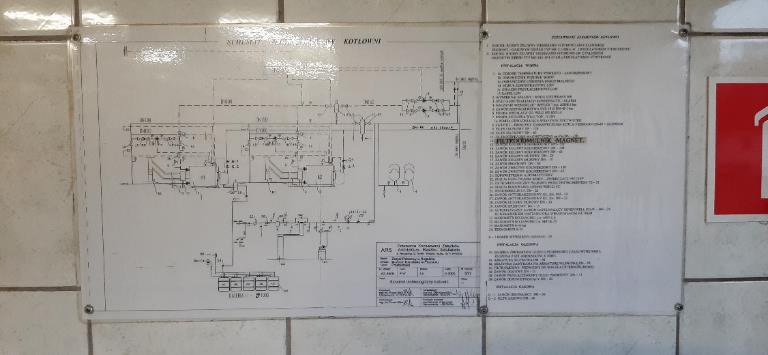 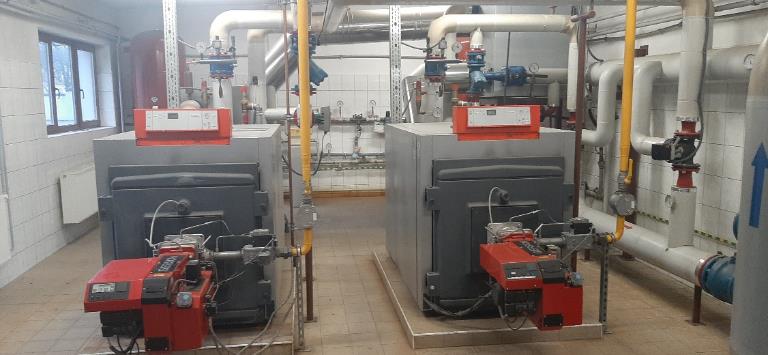 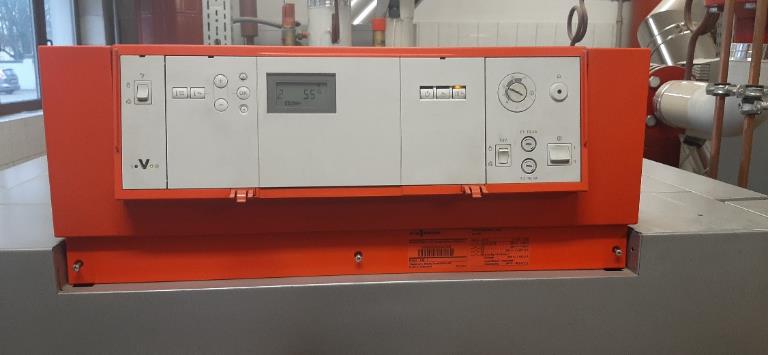 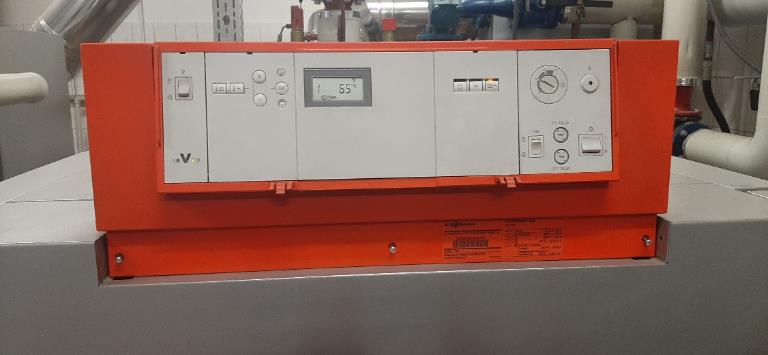 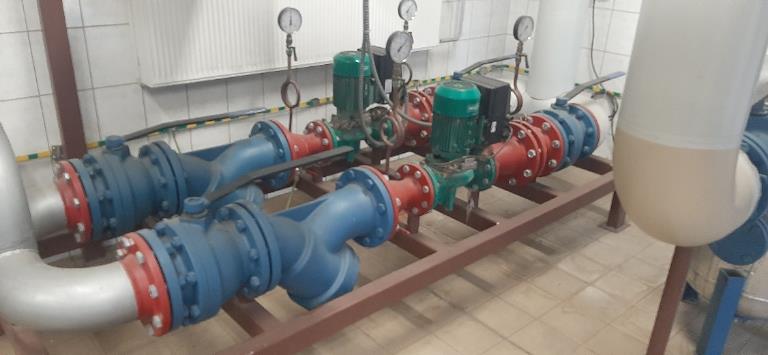 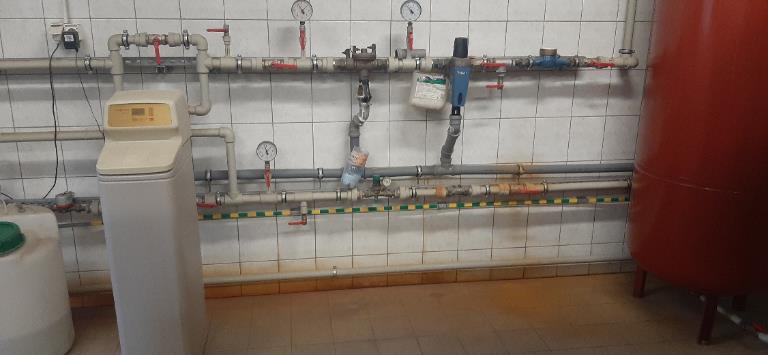 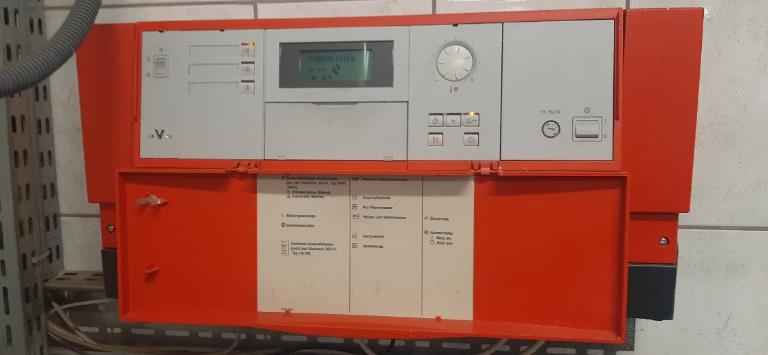 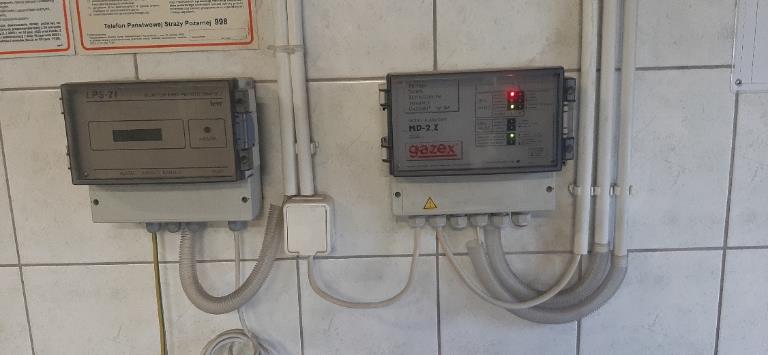 Załącznik 2 – Inwentaryzacja fotograficzna instalacji grzewczych Gmach GłównyA: Węzeł cieplny 1: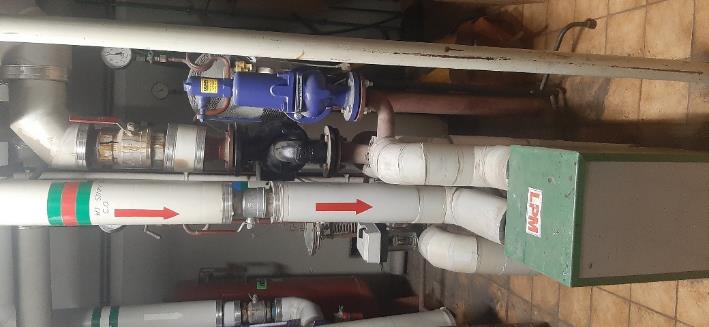 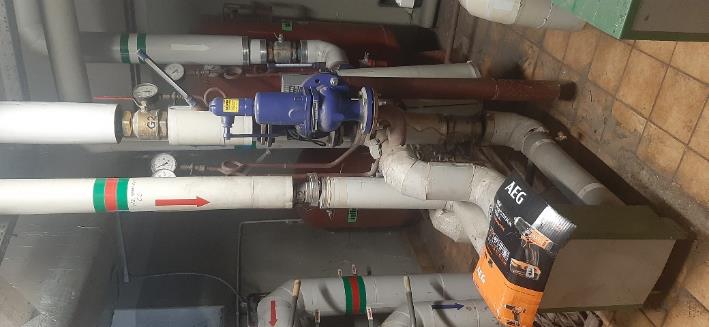 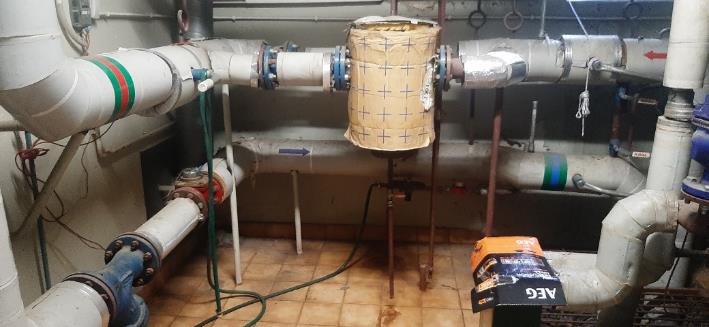 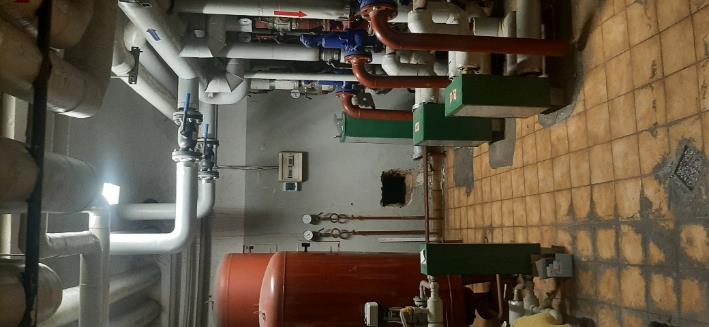 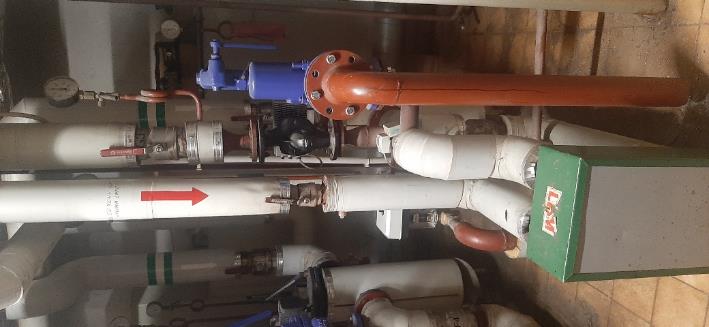 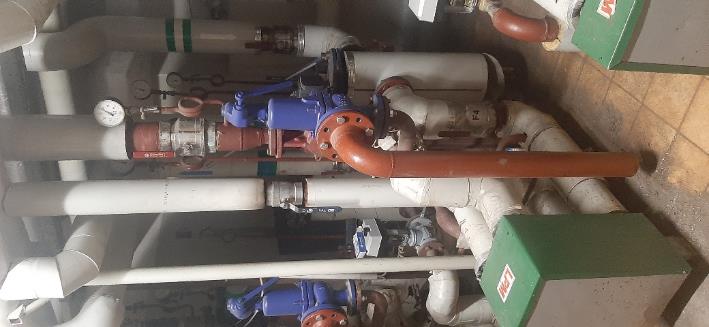 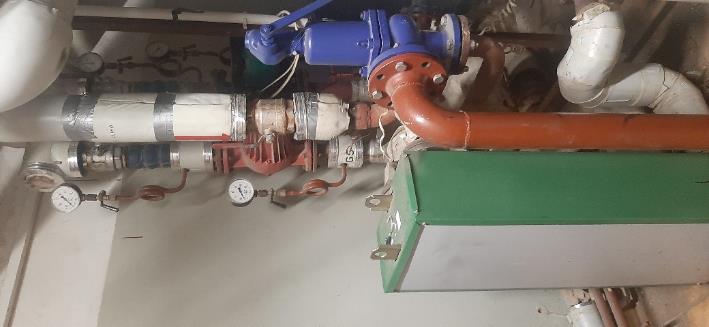 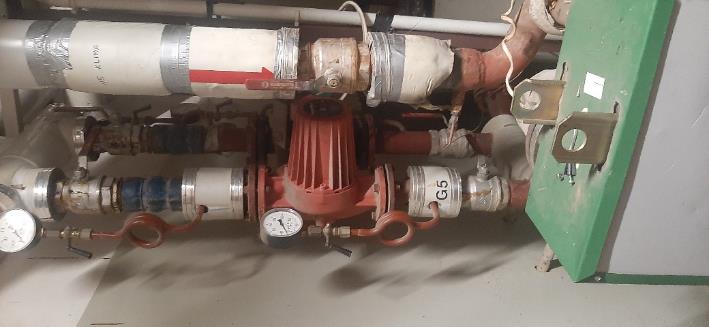 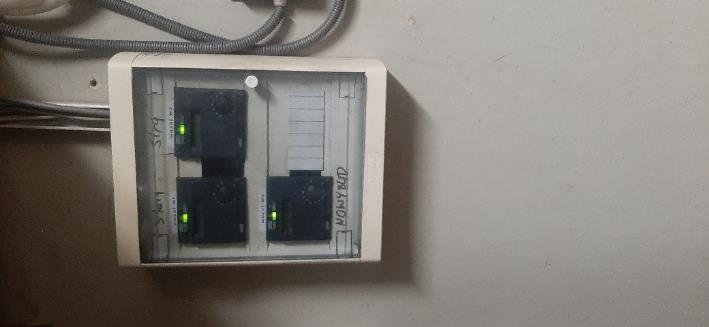 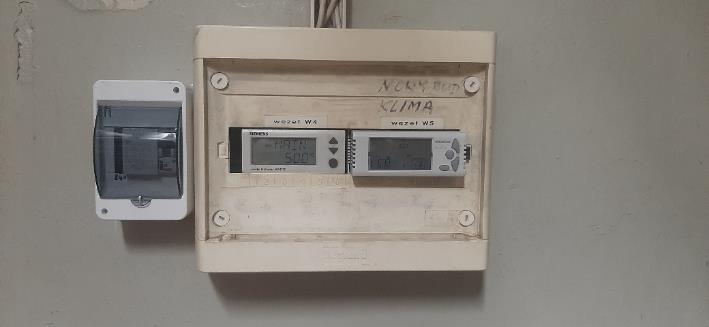 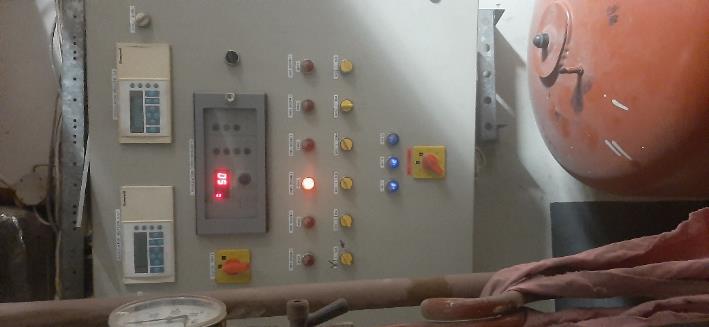 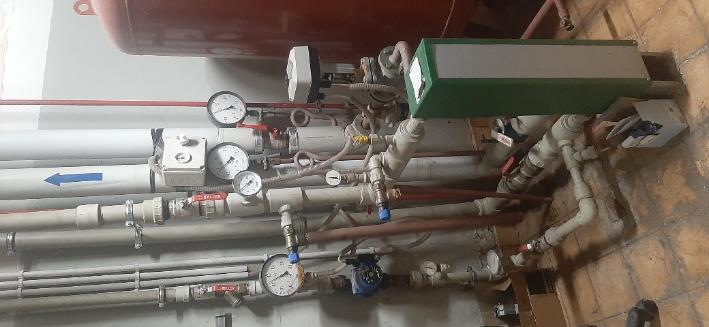 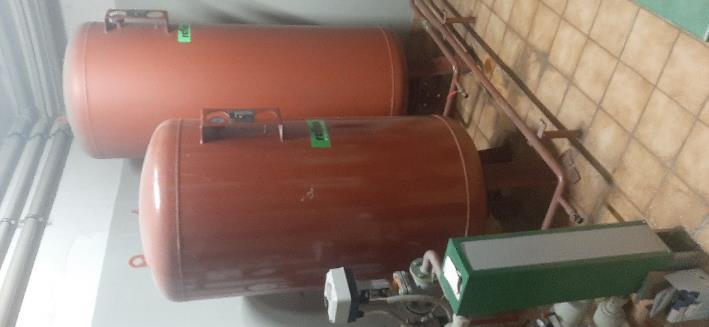 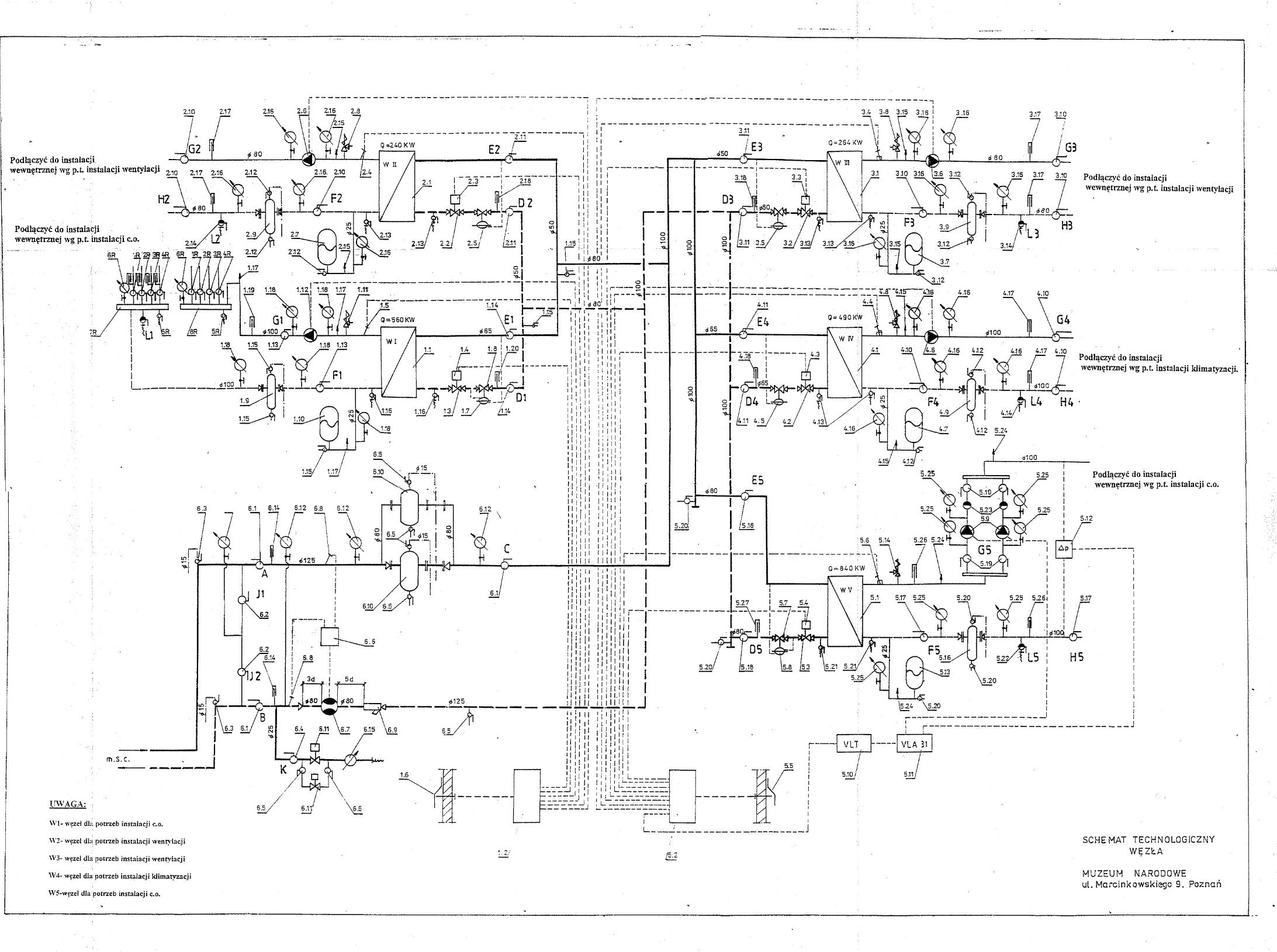 B: Węzeł cieplny 2: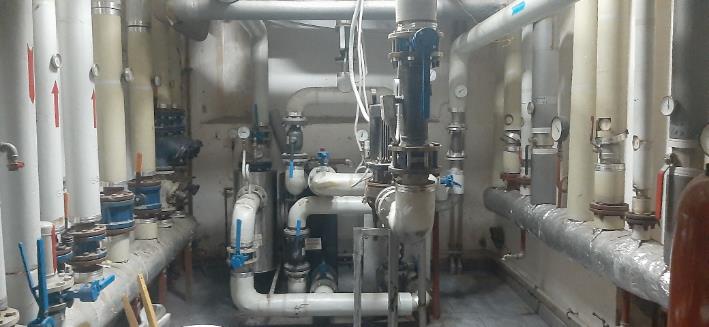 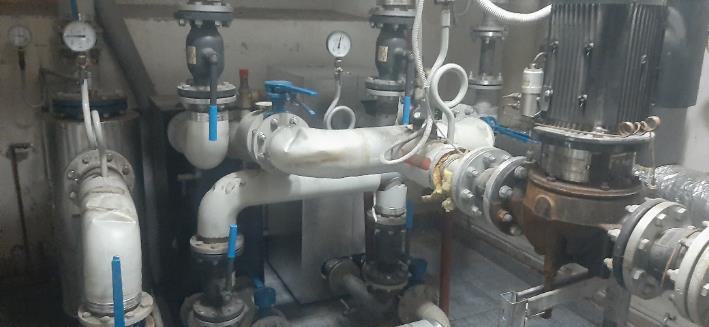 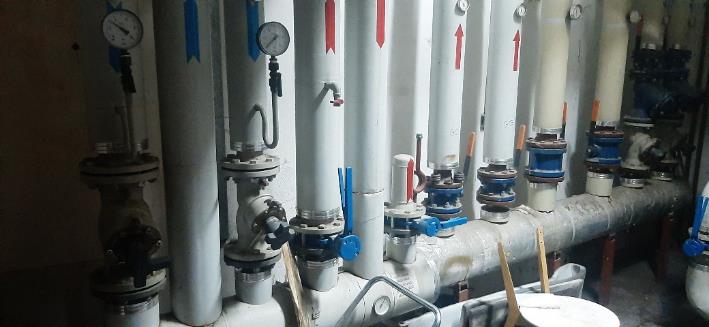 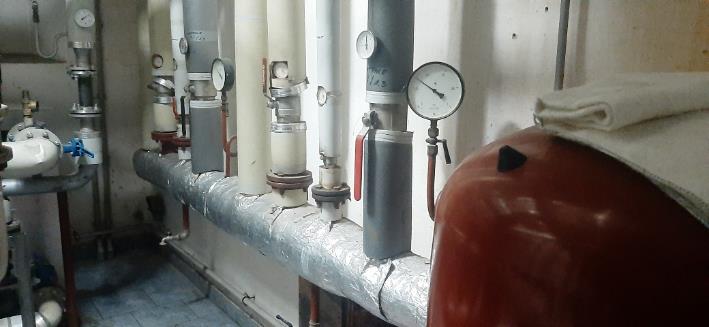 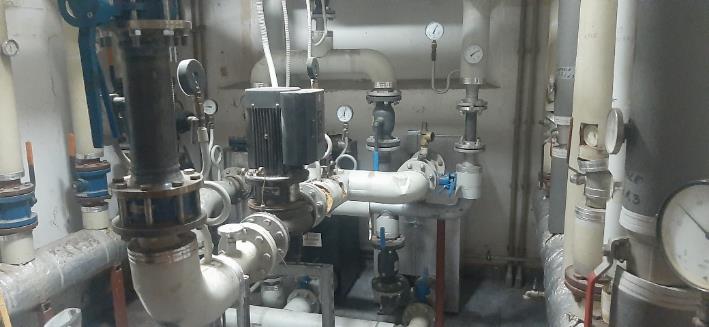 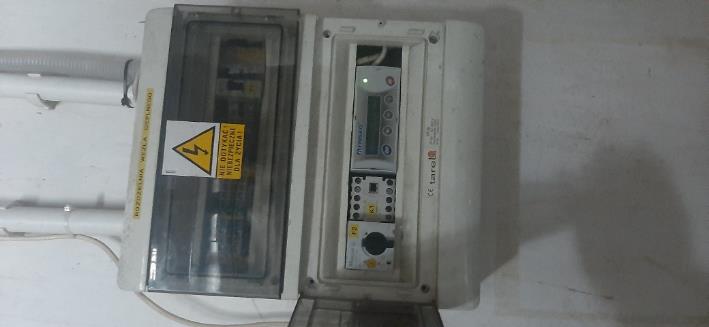 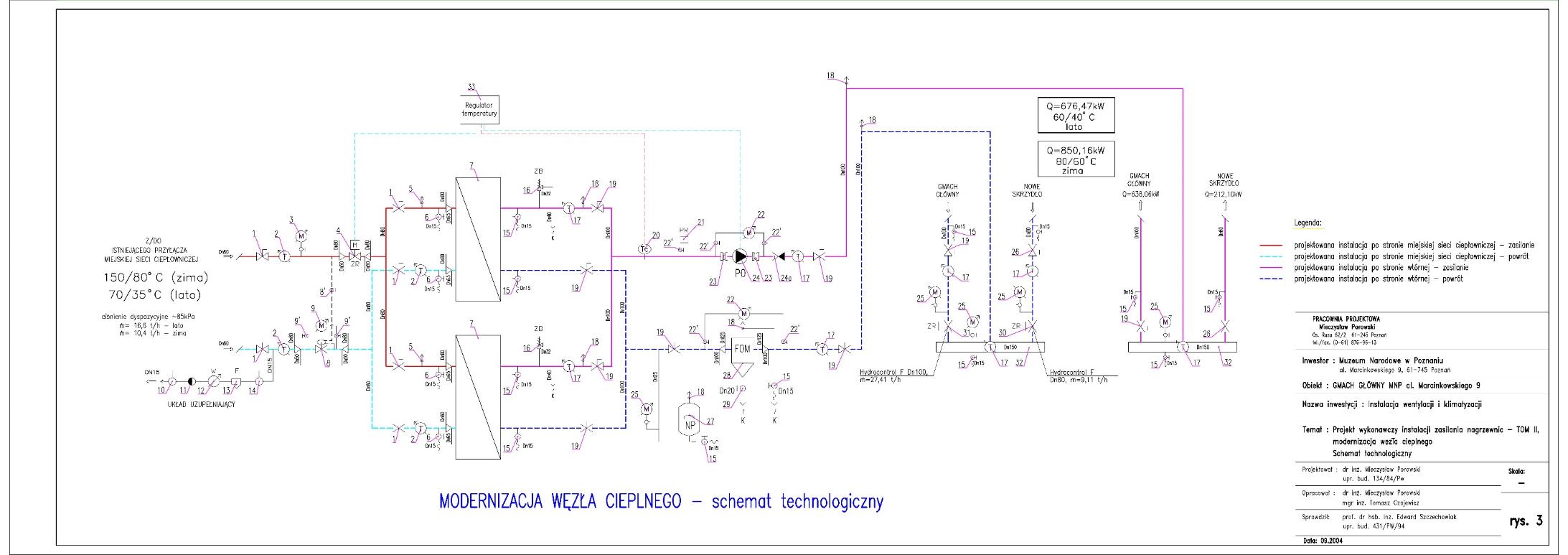 Załącznik 3 – Inwentaryzacja fotograficzna instalacji grzewczych Muzeum Sztuk Użytkowych w Zamku Królewskim w Poznaniu 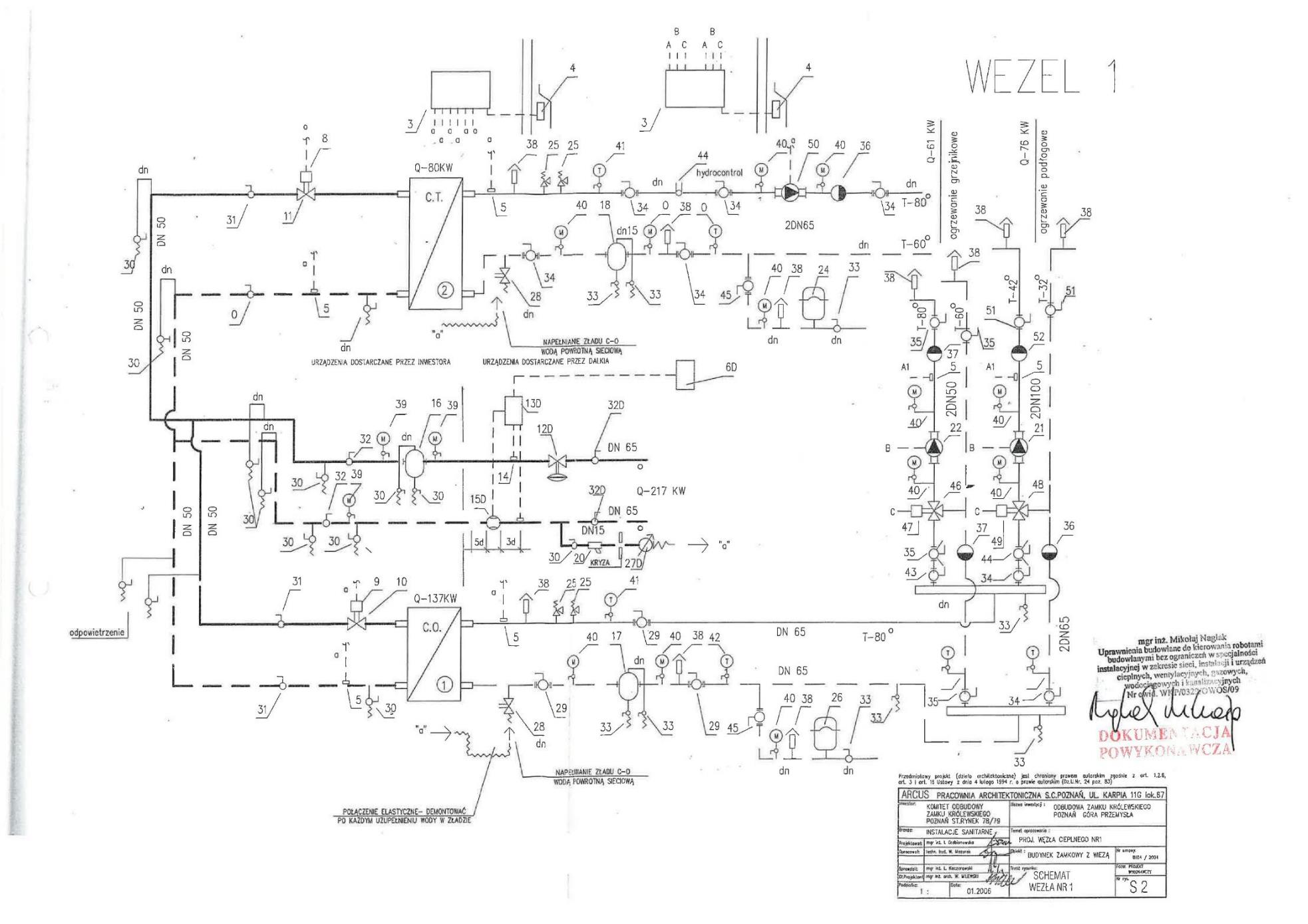 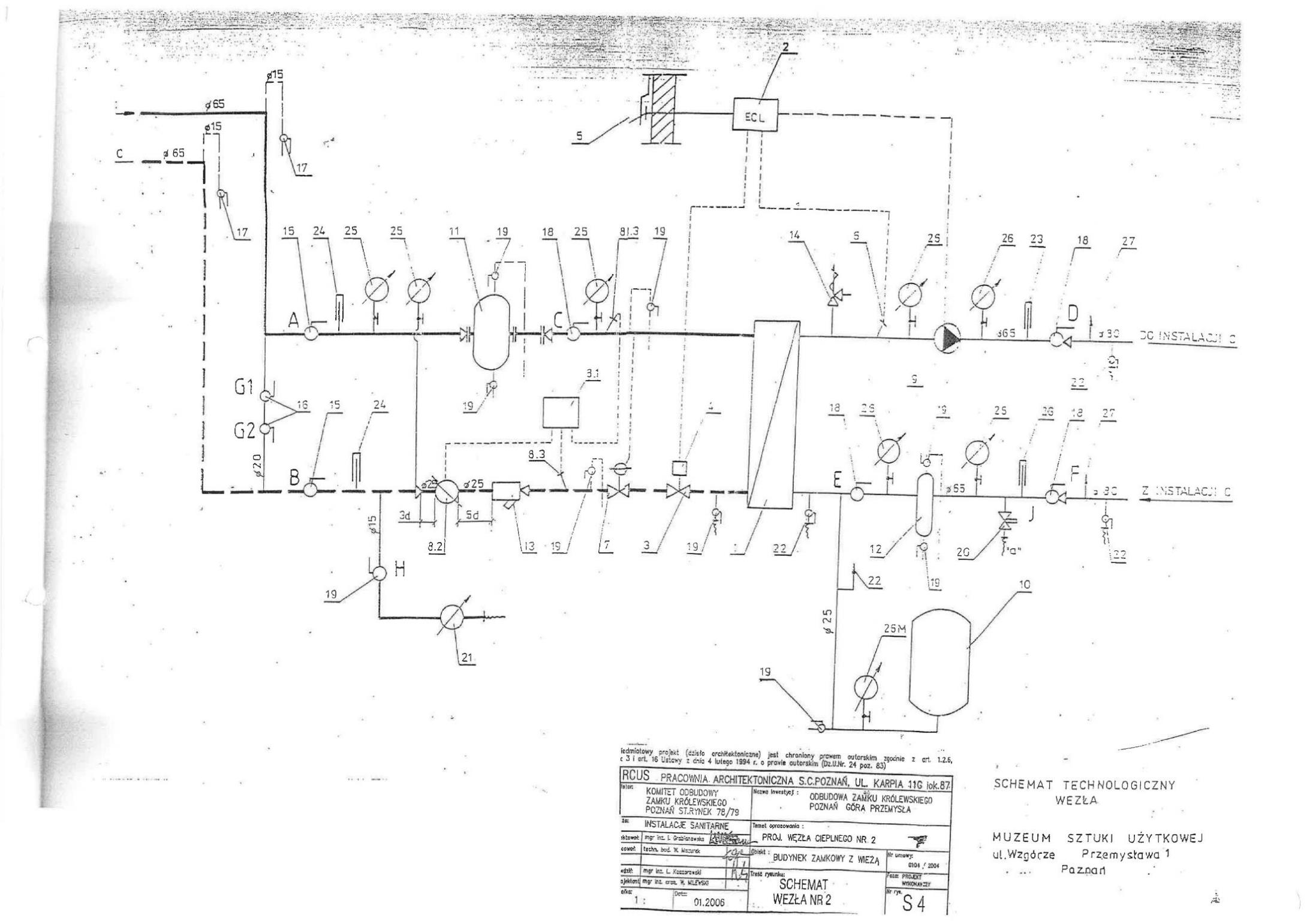 Lp.Czynności serwisowe w kotłowniach gazowychCzęstotliwość1.Uruchamianie i wyłączanie kotłownipoczątek, koniec  okresu grzewczego2.Wykonywanie/kontrola nastaw eksploatacyjnych1 x w miesiącu3.Uzupełnianie wody i poduszki gazowej w przeponowym naczyniu zbiorczym, nadzór nad pracą kotłów i automatyki 1 x w miesiącu4.Czyszczenie filtrów1 x w okresie grzewczym5Czyszczenie palnika  1 x w okresie grzewczym6.Kontrola parametrów pracy palnika  1 x w miesiącu7.Konserwacja kotłów, pomp, urządzeń i innych elementów instalacji technologicznych 1 x w miesiącu8.Kontrola stacji uzdatniania wody  1 x w miesiącu9.Usuwanie drobnych awarii w kotłowni,na bieżącoLp.Czynności serwisowe wymienników c.o.Częstotliwość1.Wykonywanie przeglądów okresowych stanu urządzeń (sprawdzenie stanu zanieczyszczeń filtrów, poprawności działania automatyki regulacyjnej, poprawność działania licznika ciepła, pomp, szczelności instalacji i armatury, stanu technicznego izolacji) 1 x w miesiącu2.Usuwanie drobnych awariina bieżąco